О внесении изменений и дополнений в Устав городского округа – города Барнаула Алтайского краяВ целях приведения Устава городского округа – города Барнаула Алтайского края в соответствие с действующим законодательством Российской Федерации, руководствуясь статьей 44 Федерального закона от 06.10.2003 №131-ФЗ «Об общих принципах организации местного самоуправления в Российской Федерации» и статьей 81 Устава городского округа – города Барнаула Алтайского края, рассмотрев предложения рабочей группы и итоговый документ публичных слушаний по проекту муниципального правового акта о внесении изменений и дополнений в Устав городского округа – города Барнаула Алтайского края, городская Дума РЕШИЛА:1. Внести в Устав городского округа – города Барнаула Алтайского края, принятый решением городской Думы от 28.02.2018 №71, следующие изменения и дополнения:1.1. В части 5 статьи 4 слова «предусмотренных пунктом 4 настоящей статьи» заменить словами «предусмотренных частью 4 настоящей статьи»;1.2. Часть 4 статьи 6 изложить в следующей редакции:«4. В состав территории городского округа входят не являющиеся муниципальными образованиями город, поселок городского типа и сельские населенные пункты:город Барнаул;рабочий поселок Южный;села: Власиха, Гоньба, Лебяжье;станции: Власиха, Железнодорожная Казарма 242 км, Железнодорожная Казарма 250 км, Железнодорожная Казарма 253 км, Ползуново;поселки: Бельмесево, Березовка, Борзовая Заимка, Землянуха, Казенная Заимка, Конюхи, Лесной, Мохнатушка, Научный Городок, Новомихайловка, Плодопитомник, Пригородный, Садоводов, Центральный, Черницк, Ягодное.»;1.3. В статье 13:1.3.1. Пункт 6 изложить в следующей редакции:«6) дорожная деятельность в отношении автомобильных дорог местного значения в границах городского округа и обеспечение безопасности дорожного движения на них, включая создание и обеспечение функционирования парковок (парковочных мест), осуществление муниципального контроля за сохранностью автомобильных дорог местного значения в границах городского округа, организация дорожного движения, а также осуществление иных полномочий в области использования автомобильных дорог и осуществления дорожной деятельности в соответствии с законодательством Российской Федерации;»;1.3.2. Пункт 27 изложить в следующей редакции:«27) участие в организации деятельности по накоплению (в том числе раздельному накоплению), сбору, транспортированию, обработке, утилизации, обезвреживанию, захоронению твердых коммунальных отходов;»;1.3.3. Пункт 29 изложить в следующей редакции:«29) утверждение Генерального плана городского округа, Правил землепользования и застройки, утверждение подготовленной на основе Генерального плана городского округа документации по планировке территории, выдача разрешений на строительство (за исключением случаев, предусмотренных Градостроительным кодексом Российской Федерации, иными федеральными законами), разрешений на ввод объектов в эксплуатацию при осуществлении строительства, реконструкции объектов капитального строительства, расположенных на территории городского округа, утверждение местных нормативов градостроительного проектирования городского округа, ведение информационной системы обеспечения градостроительной деятельности, осуществляемой на территории городского округа, резервирование земель и изъятие земельных участков в границах городского округа для муниципальных нужд, осуществление муниципального земельного контроля в границах городского округа, осуществление в случаях, предусмотренных Градостроительным кодексом Российской Федерации, осмотров зданий, сооружений и выдача рекомендаций об устранении выявленных в ходе таких осмотров нарушений, направление уведомления о соответствии указанных в уведомлении о планируемом строительстве параметров объекта индивидуального жилищного строительства или садового дома установленным параметрам и допустимости размещения объекта индивидуального жилищного строительства или садового дома на земельном участке, уведомления о несоответствии указанных в уведомлении о планируемом строительстве параметров объекта индивидуального жилищного строительства или садового дома установленным параметрам и (или) недопустимости размещения объекта индивидуального жилищного строительства или садового дома на земельном участке, уведомления о соответствии или несоответствии построенных или реконструированных объекта индивидуального жилищного строительства или садового дома требованиям законодательства о градостроительной деятельности при строительстве или реконструкции объектов индивидуального жилищного строительства или садовых домов на земельных участках, расположенных на территории городского округа, принятие в соответствии с гражданским законодательством Российской Федерации решения о сносе самовольной постройки, решения о сносе самовольной постройки или ее приведении в соответствие с установленными требованиями, решения об изъятии земельного участка, не используемого по целевому назначению или используемого с нарушением законодательства Российской Федерации, осуществление сноса самовольной постройки или ее приведения в соответствие с установленными требованиями в случаях, предусмотренных Градостроительным кодексом Российской Федерации;»;1.3.4. Пункт 37 после слов «благотворительной деятельности и добровольчеству» дополнить словом «(волонтерству)»;1.4. Часть 1 статьи 15 дополнить пунктом 16 следующего содержания:«16) осуществление мероприятий по защите прав потребителей, предусмотренных Законом Российской Федерации от 7 февраля 1992 года №2300-1 «О защите прав потребителей».»;1.5. Дополнить статьей 27.1 следующего содержания:«Статья 27.1 Староста сельского населенного пункта1. Для организации взаимодействия органов местного самоуправления и жителей сельского населенного пункта при решении вопросов местного значения в сельском населенном пункте, расположенном на территории городского округа, Барнаульской городской Думой может назначаться староста сельского населенного пункта.2. Староста сельского населенного пункта назначается на три года. 3. Гарантии деятельности и иные вопросы статуса старосты сельского населенного пункта устанавливаются решением Барнаульской городской Думы в соответствии с законом Алтайского края.»;1.6. Статью 32 изложить в следующей редакции:«Статья 32. Коллегиальные, совещательные и координационные органы органов местного самоуправления 1. Органы местного самоуправления в целях обсуждения и подготовки решений по вопросам местного значения городского округа создают постоянно или временно действующие органы (далее - рабочие органы).  2. Порядок создания, формирования и изменения состава, прекращения деятельности рабочих органов определяется нормативными правовыми актами Российской Федерации и Алтайского края, муниципальными правовыми актами. 3. Рабочие органы создаются в форме комиссий, советов, рабочих групп, коллегий, штабов, организационных комитетов.  4. Органы местного самоуправления города обеспечивают в порядке, предусмотренном постановлением администрации города Барнаула, возможность присутствия граждан (физических лиц), в том числе представителей организаций (юридических лиц), общественных объединений, государственных органов и органов местного самоуправления на заседаниях рабочих органов, являющихся коллегиальными.»;1.7. Часть 8 статьи 45 изложить в следующей редакции:«8. В случае временного отсутствия главы города Барнаула, в том числе отпуска, командировки, временной нетрудоспособности, его полномочия по распоряжению главы города исполняет первый заместитель главы администрации города (а в случае его отсутствия − один из заместителей главы администрации города), который в период временного отсутствия главы города подписывает и обнародует нормативные правовые акты, принятые городской Думой, в том числе обладает правом отклонить в порядке, установленном действующим законодательством, нормативный правовой акт, принятый городской Думой, издает постановления администрации города по вопросам местного значения и вопросам, связанным с осуществлением отдельных государственных полномочий, переданных органам местного самоуправления федеральными законами и законами Алтайского края, а также распоряжения  администрации города по вопросам организации работы администрации города.»;1.8. Часть 2 статьи 46 изложить в следующей редакции:«2. Полномочия главы города Барнаула в случаях, предусмотренных пунктами 1, 5-10 части 1 настоящей статьи, прекращаются со дня наступления предусмотренных в данных пунктах оснований, о чем на ближайшем заседании городской Думой принимается соответствующее решение.Полномочия главы города Барнаула в случае, предусмотренном пунктом 2 части 1 настоящей статьи, прекращаются с момента регистрации городской Думой заявления главы города Барнаула об отставке по собственному желанию, о чем на ближайшем заседании городской Думой принимается соответствующее решение.Полномочия главы города Барнаула в случае, предусмотренном пунктом 3 части 1 настоящей статьи, прекращаются со дня принятия городской Думой решения об удалении в отставку главы города Барнаула.Полномочия главы города Барнаула в случае, предусмотренном пунктом 4 части 1 настоящей статьи, прекращаются со дня издания Губернатором Алтайского края правового акта об отрешении от должности главы города Барнаула.Полномочия главы города Барнаула в случаях, предусмотренных пунктами 11 и 12 части 1 настоящей статьи, прекращаются в соответствии с законом Алтайского края.Полномочия главы города Барнаула в случае, предусмотренном пунктом 13 части 1 настоящей статьи, прекращаются досрочно в порядке, определенном Федеральным законом.»;1.9. Статью 47 дополнить частью 5 следующего содержания:«5. Порядок и размер возмещения расходов, связанных со служебными командировками главы города, устанавливается постановлением администрации города.»;1.10. В статье 53:1.10.1. Пункт 2 дополнить словами «, а также определяет порядок изъятия земельных участков, не используемых по целевому назначению или используемых с нарушением законодательства Российской Федерации, в границах городского округа»;1.10.2. Пункт 9 изложить в следующей редакции:«9) организует мероприятия по охране окружающей среды в границах городского округа, обеспечивает участие в организации деятельности по накоплению (в том числе раздельному накоплению), сбору, транспортированию, обработке, утилизации, обезвреживанию, захоронению твердых коммунальных отходов;»;1.11. В статье 57:1.11.1. Пункт 4 считать пунктом 5;1.11.2. Дополнить пунктом 4 следующего содержания:«4) организует оказание поддержки социально ориентированным некоммерческим организациям, благотворительной деятельности и добровольчеству (волонтерству);»;1.12. Дополнить статью 64 абзацем девятым следующего содержания:«осуществляет мероприятия по рекультивации и консервации земельных участков, находящихся в муниципальной собственности, в порядке, установленном действующим законодательством Российской Федерации;»;1.13. Абзац третий статьи 65 изложить в следующей редакции:«выполняет ведение государственной информационной системы обеспечения градостроительной деятельности в части, касающейся осуществления градостроительной деятельности на территории городского округа, и предоставление сведений, документов и материалов, содержащихся в государственной информационной системе обеспечения градостроительной деятельности;»;1.14. В статье 66:1.14.1. Абзац второй изложить в следующей редакции:«участвует в организации деятельности по накоплению (в том числе раздельному накоплению), сбору, транспортированию, обработке, утилизации, обезвреживанию, захоронению твердых коммунальных отходов;»;1.14.2. Дополнить абзацем пятнадцатым следующего содержания:«информирует в порядке, установленном законодательством Алтайского края, собственников помещений в многоквартирных домах о способах формирования фонда капитального ремонта, о порядке выбора способа формирования фонда капитального ремонта;»;1.15. В абзаце четвертом статьи 73 слова «Федерального закона от 04.12.2017 №329-ФЗ «О физической культуре в Российской Федерации» заменить словами «Федерального закона от 04.12.2007 №329-ФЗ «О физической культуре и спорте в Российской Федерации»;1.16. В статье 74:1.16.1. В абзаце третьем слово «функций» заменить словом «функции»;1.16.2. Дополнить абзацами шестым, седьмым следующего содержания:«организует подготовку населения к использованию газа в соответствии с межрегиональными и региональными программами газификации жилищно-коммунального хозяйства, промышленных и иных организаций;осуществляет согласование схем расположения объектов газоснабжения, используемых для обеспечения населения газом;»;1.17. Часть 1 статьи 76 дополнить абзацами десятым-двеннадцатым следующего содержания:«осуществляют создание и содержание мест (площадок) накопления твердых коммунальных отходов, за исключением установленных законодательством Российской Федерации случаев, когда такая обязанность лежит на других лицах;определяют схемы размещения мест (площадок) накопления твердых коммунальных отходов и ведут реестр мест (площадок) накопления твердых коммунальных отходов;направляют уведомления, предусмотренные пунктом 2 части 7, пунктом 3 части 8 статьи 51.1 и пунктом 5 части 19 статьи 55 Градостроительного кодекса Российской Федерации, при осуществлении строительства, реконструкции объектов индивидуального жилищного строительства, садовых домов на земельных участках, расположенных на территориях городского округа;»;1.18. В статье 80:1.18.1. Часть 1 изложить в следующей редакции:«1. Официальным опубликованием муниципального правового акта или соглашения, заключенного между органами местного самоуправления, считается первая публикация его полного текста в периодическом печатном издании, которое определено источником официального опубликования муниципальных правовых актов в соответствии с законодательством Российской Федерации.»;1.18.2. Дополнить частью 6 следующего содержания:«6. Для официального опубликования (обнародования) муниципальных правовых актов и соглашений органы местного самоуправления вправе также использовать сетевое издание. В случае опубликования (размещения) полного текста муниципального правового акта в официальном сетевом издании объемные графические и табличные приложения к нему в печатном издании могут не приводиться.»;1.19. В абзаце втором части 3 статьи 83 слова «в соответствии с пунктом 3 статьи 46 настоящего Устава» заменить словами «в соответствии с частью 3 статьи 46 настоящего Устава»;1.20. В статье 85:1.20.1. В абзаце втором части 4 слова «в соответствии с пунктом 8 статьи 45, пунктом 3 статьи 46 настоящего Устава» заменить словами «в соответствии с частью 8 статьи 45, частью 3 статьи 46 настоящего Устава»;1.20.2. В части 5 слова «если иное не оговорено в самом правовом акте» заменить словами «если иное не предусмотрено в самом правовом акте»;1.21. В статье 86:1.21.1. Часть 4 изложить в следующей редакции:«4. Руководители отраслевых (функциональных) органов местного самоуправления города Барнаула издают распоряжения и приказы соответствующих отраслевых (функциональных) органов местного самоуправления города Барнаула в соответствии с положениями об этих отраслевых (функциональных) органах местного самоуправления города Барнаула.»;1.21.2. Дополнить частью 5 следующего содержания:«5. Правовые акты контрольно-счетного органа, иных органов местного самоуправления, затрагивающие права, свободы и обязанности человека и гражданина, устанавливающие правовой статус организаций, учредителем которых выступает городской округ, вступают в силу после их официального опубликования (обнародования). Иные правовые акты контрольно-счетного органа, иных органов местного самоуправления вступают в силу с момента их подписания, если иное не предусмотрено в самом правовом акте.»;1.22. В части 2 статьи 95 слова «положением о бюджетном процессе и финансовом контроле в городе Барнауле» заменить словами «положением о бюджетном процессе в городе Барнауле».2. Направить принятое решение для государственной регистрации в Управление Министерства юстиции Российской Федерации по Алтайскому краю.3. Пресс-центру (Павлинова Ю.С.) опубликовать решение в газете «Вечерний Барнаул» и разместить на официальном Интернет-сайте города Барнаула после его государственной регистрации.4. Контроль за исполнением решения возложить на комитет по законности и местному самоуправлению (Огнев И.В.).5. Настоящее решение вступает в силу и действует в соответствии с Федеральным законом от 06.10.2003 №131-ФЗ «Об общих принципах организации местного самоуправления в Российской Федерации».Российская Федерация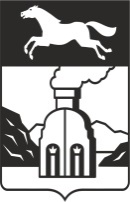 Барнаульская городская ДумаРЕШЕНИЕот	№	Председатель городской Думы                                    Г.А. Буевич      Глава городаС.И. Дугин